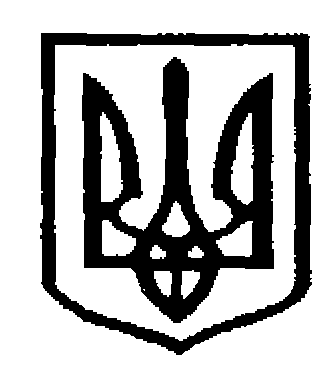 У К Р А Ї Н АЧернівецька міська радаУ П Р А В Л I Н Н Я   О С В I Т Ивул. Героїв Майдану, 176, м.Чернівці, 58029 тел./факс (0372) 53-30-87,  E-mail: osvitacv@gmail.com  Код ЄДРПОУ №02147345На виконання наказу управління освіти від 07.03.2017 р,№107 «Про проведення моніторингового дослідження стану інклюзивної освіти в загальноосвітніх навчальних закладах м. Чернівці» управління освіти Чернівецької міської ради  нагадує про проведення ІІІ етапу моніторингового дослідження стану інклюзивної освіти в загальноосвітніх навчальних закладах м. Чернівці упродовж листопада 2017 р.Відповідальним за  проведення моніторингового дослідження у закладах здійснити обробку результатів  та підготувати аналітичний звіт ІІІ етапу до 17.11.2017 р.  Провести моніторингове дослідження стану інклюзивної освіти в загальноосвітніх навчальних закладах, відповідно інструктивно-методичних рекомендацій, що додаються. Узагальнені матеріали та узагальнені  анкети моніторингового дослідження надати в паперовому варіанті до управління освіти (каб. 93, Фуштей О.О.) та надіслати за електронною адресою lesyafushtey82@gmail.comдо 17.11.2017 р.Начальник управління освітиЧернівецької міської ради						С.В.МартинюкПочинок А.І.,53-28-7203.11.2017 р. № 01-34/2246Керівникам навчальних закладів